Education and Society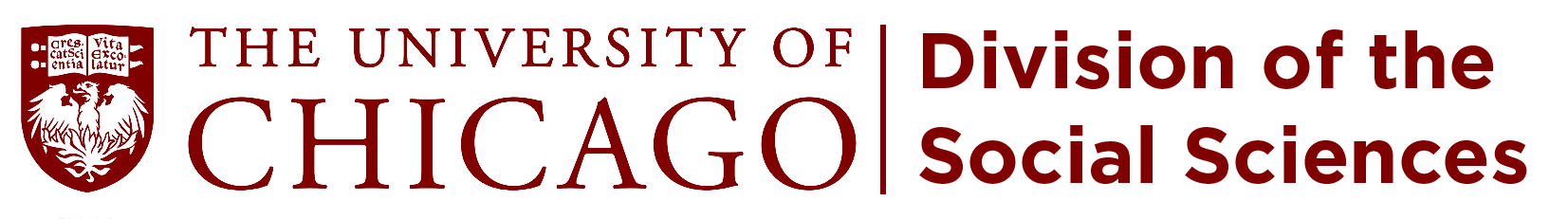 EDSO MINOR VIRTUAL DECLARATION FORMThe EDSO minor requires 5 coursesPlease complete this form and return it by email to Lisa Rosen (rosen@uchicago.edu) or Jill Mateo (jmateo@uchicago.edu)Please indicate which courses you have taken toward the minor, and which courses you intend to take for the minor. Courses can be changed as needed until your final quarter/graduation quarter. Please keep the following items in mind as you go through your course plan:
Courses may not be double counted with majors, other minors, or general education requirements.Courses must be taken for quality gradesOnly university-level courses offered by the University of Chicago may be approved for the minor’s requirements; no other form of credit (including Advanced Placement) is allowedStudents who take CHDV 20100 for the Comparative Human Development Major should plan to take an alternative approved course (see approved listings)1 Required Course
OR an alternative approved methods course4 Electives (use approved course list as reference)NOTES AND QUESTIONS:To Be Completed By Program Co-ChairCo-Chair Name:Co-Chair Signature:Date:Student NameInsert name hereStudent EmailInsert email address hereStudent Major(s)Insert major(s) hereAnticipated Year of GraduationInsert anticipated year of graduation hereStudent ID NumberInsert student ID number hereCollege AdviserInsert college adviser hereDateInsert date herexCourseCourse TitleQuarter taken/intended quarter of completionCHDV 20100Human Development Research DesignInsert quarter herexCourseCourse TitleQuarter taken/intended quarter of completionInsert course numberInsert course titleInsert quarter hereCourse NumberCourse TitleQuarter taken/intended quarter of completion2.Insert course numberInsert course titleInsert quarter here3.Insert course numberInsert course titleInsert quarter here4.Insert course numberInsert course titleInsert quarter here5.Insert course numberInsert course titleInsert quarter here